2009. 8. 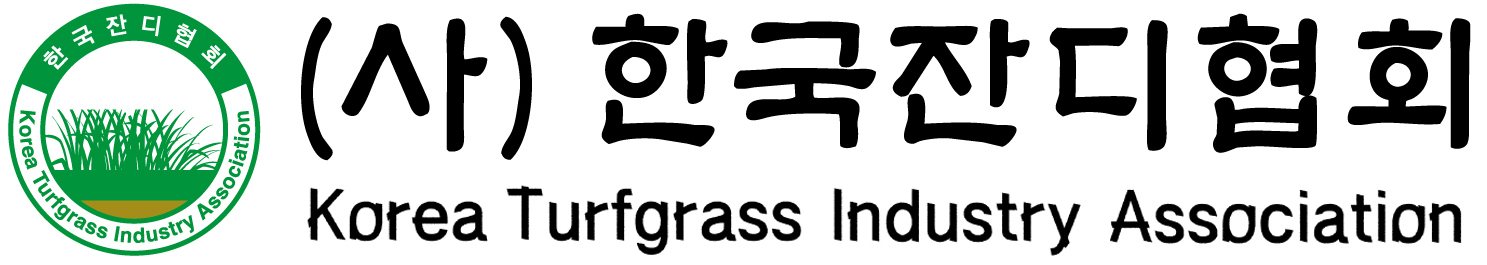 도입배경  ○ 잔디는 미적인 기능 이외에 토사유출 방지, 소음방지, 공해방지 등의 기능적인 면까지 제공하고 있어 잔디 재배 및 이용의 확대는 선진화와 더불어 병행하여야 할 중요한 과제임. ○ 잔디산업은 공항, 공원, 운동장, 골프장 등 의 시설물 관련 시공, 관리, 운영 분야와 장비, 비료, 종자, 뗏장 생산 등의 제조 분야, 설계, 연구, 분석 등의 서비스 분야, 대학, 연구소 등의 연구 분야 등 다양한 분야로 분류되고 있으며, 이러한 잔디산업에서 잔디재배생산업은 1차산업으로 잔디산업의 시작점이라 할 수 있음. ○ 하지만, 국내에서 생산되고 있는 잔디뗏장의 규격과 품질이 일정하지 않아 잔디재배생산업이 성장하는데 큰 걸림돌이 되고 있으며, 특히 상토의 종류와 규격에 따라 구분되는 스포츠용 잔디와 일반 관상조경용 잔디에 대한 명확한 구분과 구체적인 품질기준을 제시하는 것이 급선무임. ○ 따라서 뗏장생산업의 발전에 반드시 필요한 규격화된 생산체계를 확립하기 위하여 2007년 안양에 위치한 삼성잔디환경연구소에 의뢰하여 잔디뗏장품질기준을 마련하고, 이를 바탕으로 잔디전문가들의 심의를 거쳐 품질인증제도 도입을 제안함.2. 도입목적  ○ 골프장이나 국제규격의 운동장, 학교운동장 조성 등의 사용하고자 하는 잔디에 대한 공신력 있는 잔디품질평가를 통하여 생산자와 소비자 간의 상호신뢰구축 ○ 우수 품질 인증을 받기 위한 생산업체의 노력과 제품에 대한 합리적인 가격형성을 통하여 잔디뗏장의 품질향상과 잔디뗏장생산업의 발전 도모3. 잔디 품질인증 시스템 개요                           ▽                           ▽                           ▽                           ▽                       그림 1. 인증 시스템가. 뗏장 품질평가 의뢰      잔디 생산자는 수요자로부터 뗏장품질평가인증을 요구받으면 협회에 신청을 하고, 협회는 협약된 품질검사기관에 평가 의뢰나. 검사기관 평가    잔디 연구소나 대학 실험실 등 잔디관련 전문시설을 갖춘 검사기관은   의뢰 접수를 받으면  협회에서 제시한 세부기준에 따라 품질평가 실시      1) 1차로 의뢰인이 제시한 규격 (초종, 잔디토양, 예고, 뗏장두께 및       인장강도 등)에 부합하는 뗏장인지 평가를 실시하며 2차 평가는 지       상부와 지하부의 생육상태와 잡초 및 병해충발생 유무를 판단하여       항목별로 5단계 평가 시행.       예시)○○○학교운동장 조성공사 잔디납품규격      2) 품질 평가 항목 및 방법       주1) 시기에 따른 생육상태 고려       주2) 대취두께 및 매트층 상태 고려      3) 평가용 표본제출         품질인증을 신청한 잔디생산자는 20X40cm 크기의 뗏장  5장을         (사)한국잔디협회에서 지정한 검사기관에  제출하며, 검사기관은         각 표본을 사진촬영 후 전수조사 실시.          ※ 검사기관            - 협회 산하 기술분과위원회에서  다음에 해당하는 기관 중에              서 잔디관련 전문가 및 전문시설 보유상태를 고려하여 선정                 가. 국․공립시험연구기관 또는 검사기관                 나. 고등교육법에 의한 대학                 다. 기술개발촉진법에 의한 기업부설연구소                 라. 기타 농림부청이 정하는 기관      4) 인증수수료  -  회당 50만원∎ 잔디 품질 평가 등급   - 켄터키 블루그래스, 벤트그래스 (한지형잔디)   - 한국잔디 (난지형잔디)다. 평가서 제출    평가 항목에 의한 점수로 등급을 나누어 2주에 걸쳐 평가한 품질평가서    를 (사)한국잔디협회에 제출, 잔디 품질 평가 인증서는 3부를 작성하여    협회와 발주처, 시험기관에 1년간 유지보관.라. 품질인증서 발급    제출된 품질평가서에 근거한 품질인증서는 (사)한국잔디협회의 공인으    로서 의뢰한 잔디생산자에게 결과보고서와 함께 발행.잔디뗏장 품질인증서 (예시)잔디뗏장 품질인증 제도①         뗏장 품질평가 의뢰           (생산자 및 수요처)②            검사기관 평가   (잔디관련 연구소나 관련대학 연구실 등)③           품질평가서 제출④       (사)한국잔디협회 인증 및               인증서 발급⑤        잔디뗏장 품질인증서 제출항  목내  용비  고초  종켄터키 블루그래스잔디토양USGA 그린 지반 규격물리성, 화학성예  고25mm뗏장두께20mm인장강도4Kg항  목방  법배점비고지상부밀도 및 색상주1, 포복경발달상태 등30지하부뿌리 및 지하경발달상태, 대취상태주2등30잡초 및 병해충달관조사로 유무 판정30기  타균일성, 탄력성 등 참조10총  점총  점100등  급점  수추  천  용  도A90점 이상최상급 똇장 / 골프장, 경기장 적합B80점~89점상급 뗏장 / 골프장, 경기장 적합C70점~79점중급 뗏장 / 조경용 적합D61점~69점하급 뗏장 / 조경용 적합E60점 이하최하급 / 관리 개선 요망등  급점  수추  천  용  도A85점 이상최상급 뗏장 / 골프장, 경기장 적합B75점~84점상급 똇장 / 골프장, 경기장 적합C65점~74점중급 뗏장 / 조경용 적합D56점~64점하급 똇장 / 조경용 적합E55점 이하최하급, 관리 개선 요망제 2009-○○-○○ 호품 질 인 증 서신청일자 :신 청 인 :  상기 뗏장은 당 협회가 주관하는 뗏장 품질인증 평가기준에 따른 품질평가 결과 A등급의      뗏장임을 인증합니다.                   초   종 : 켄터키블루그래스                   등   급 : A2XXX년 X월 X일사단법인 한국잔디협회장(인)